             Во исполнение статьи 306.2 Бюджетного кодекса Российской ФедерацииПРИКАЗЫВАЮ:       1. Утвердить прилагаемый Порядок исполнения финансовым отделом администрации Красноармейского района решения о применении бюджетных мер принуждения.       2. Контроль за исполнением настоящего приказа оставляю за собой.Заместитель главы администрации Красноармейского района –начальник финансового отдела                                                                         О. Н. Суховетрюк                                                                                                    Утвержден                                                                                                              приказом финансового отдела                                                                                                       администрации Красноармейского района                                                                                                               от 20 февраля 2017 г. № 5-оПорядок исполнения финансовым отделом администрацииКрасноармейского района решения о применении бюджетных мер принуждения 1.Настоящий Порядок устанавливает правила исполнения финансовым отделом администрации Красноармейского района Чувашской Республики (далее также – Финансовый отдел) решения о применении бюджетных мер принуждения на основании уведомлений органов муниципального финансового контроля о применении бюджетных мер принуждения (далее – уведомление) за совершение бюджетного нарушения.2. В целях настоящего Порядка под органами муниципального финансового контроля понимаются Контрольно-счетный орган Красноармейского района и финансовый отдел администрации Красноармейского района.3.Решение о применении бюджетных мер принуждения принимается финансовым отделом в срок не позднее 15 рабочих дней после получения уведомления.4. Бюджетные меры принуждения подлежат применению в течение 30 календарных дней после получения Финансовым отделом уведомления на основании принятого решения о применении бюджетных мер принуждения.5. Решение Финансового отдела о приостановлении (сокращении) предоставления межбюджетных трансфертов из бюджета Красноармейского района (далее – решение о приостановлении (сокращении)) или решение о бесспорном взыскании суммы средств, предоставленных из бюджета Красноармейского района бюджету сельского поселения, платы за пользовании ими, и (или) пеней за несвоевременный возврат средств бюджета Красноармейского района (далее – решение о взыскании) принимается в следующих случаях:   нецелевого использования межбюджетных субсидий и иных межбюджетных трансфертов, имеющих целевое назначение, а также кредитов бюджетам сельских поселений, полученных из бюджета Красноармейского района;     не возврата, либо несвоевременного возврата бюджетного кредита из Бюджета Красноармейского раона;     неперечисления, либо несвоевременного перечисления платы за пользование бюджетным кредитом из бюджета Красноармейского района.6. Поступившие на исполнение уведомления подлежат регистрации в порядке, установленном для учета входящей корреспонденции в Финансовом отделе.7. Структурным подразделением Финансового отдела, обеспечивающим подготовку и принятие решения о взыскании и решения о приостановлении (сокращении) является сектор отраслевого финансирования финансового отдела.8. Принятие решения о приостановлении (сокращении) оформляется Финансовым отделом в форме приказа и осуществляется в порядке, утвержденном приказом Финансового отдела от 20 февраля 2017 г. № 3-о «Об утверждении Порядка приостановления (сокращения) предоставления межбюджетных трансфертов (за исключением субвенций) из бюджета Красноармейского района в случае несоблюдения органами местного самоуправления сельских поселений Красноармейского района условий их предоставления».     9. Принятие решения о взыскании оформляется Финансовым отделом в форме приказа и осуществляется в порядке, утвержденном приказом Финансового отдела от 20 февраля 2017 г. № 4-о «Об утверждении Порядка взыскания в доход бюджета Красноармейского района неиспользованных остатков межбюджетных трансфертов, полученных в форме субсидий, субвенций и иных межбюджетных трансфертов, имеющих целевое назначение».10. О принятом решении Финансовый отдел уведомляет орган муниципального финансового контроля, направивший уведомление, не позднее трех рабочих дней с даты издания соответствующего приказа.11. Отмена приостановления предоставления межбюджетных трансфертов из бюджета Красноармейского района осуществляется в порядке, утвержденном приказом Финансового отдела от 20 октября 2016 г. №53, на основании информации, полученной от органа муниципального финансового контроля, направившего уведомление, об устранении, указанным в решении о приостановлении, нарушений, повлекших принятие решения о приостановлении.Красноармейский            районенчиадминистрациенфинанс пайеПРИКАЗЕ2017ç 02.20, №_5-о_____Красноармейский сали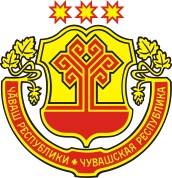 Финансовый отделадминистрацииКрасноармейского районаПРИКАЗ20.02.2017г. №_5-о___ с. КрасноармейскоеОб утверждении порядка исполнения финансовым отделом администрации   Красноармейского района решения о применении бюджетных мер принуждения